עבודת קיץ- שבוע 1אנליזהשאלה 1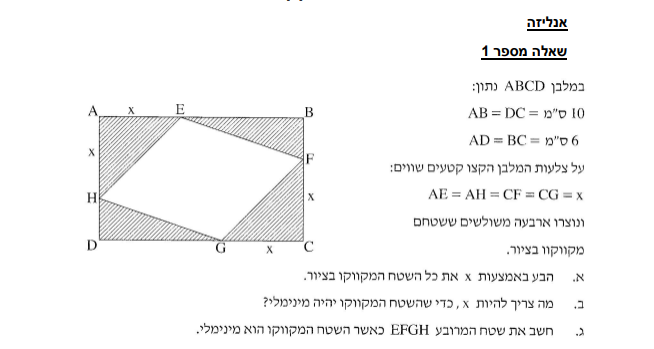 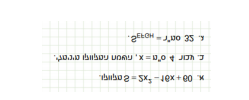 שאלה 2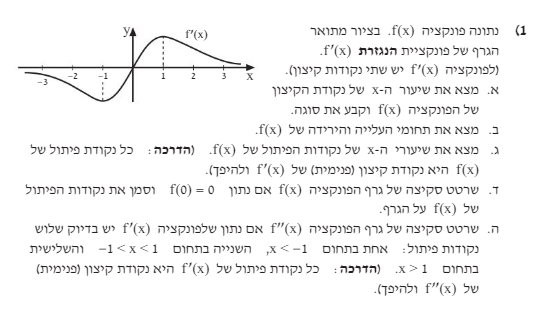 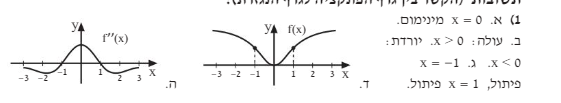 שאלה 3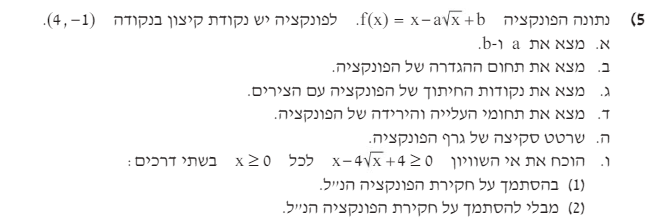 תשובות: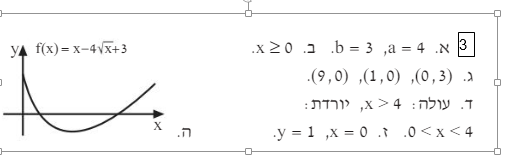 שאלה 4- גיאומטריה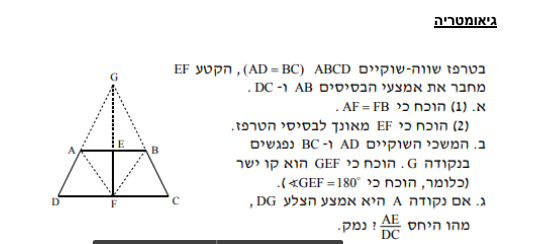     שאלה 5 -טריגונומטריה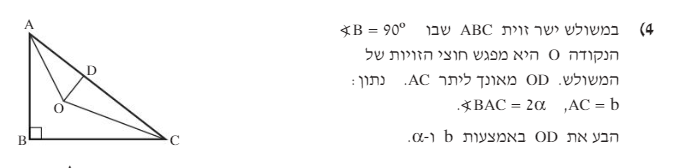   תשובות: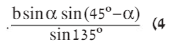 עבודת קיץ -שבוע 2אנליזה      שאלה מספר 1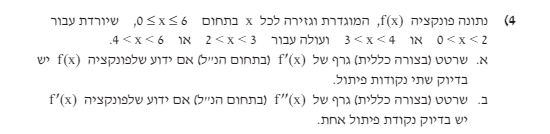     תשובות: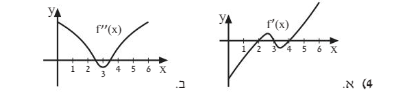 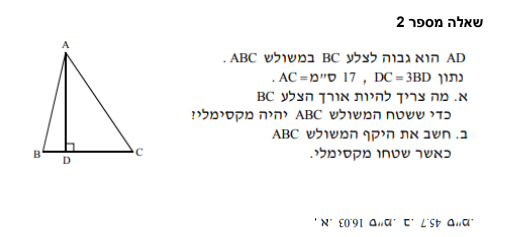  שאלה מספר 3 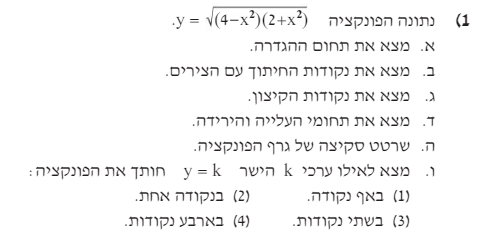 תשובות: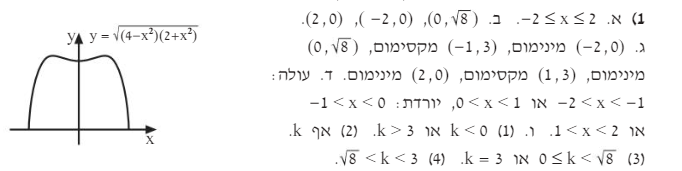 שאלה מספר 4 - טריגונומטריה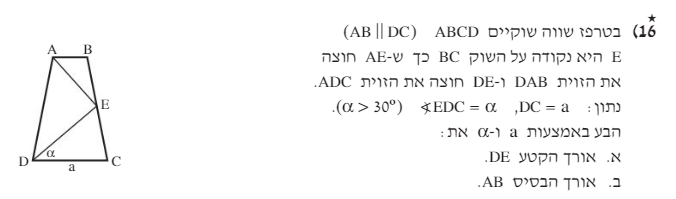 תשובות: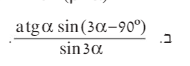 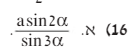 שאלה מספר 5 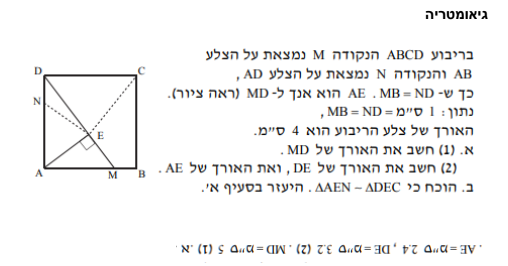 עבודת קיץ- שבוע 3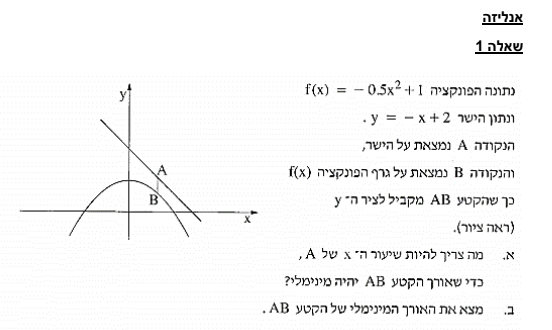 שאלה 2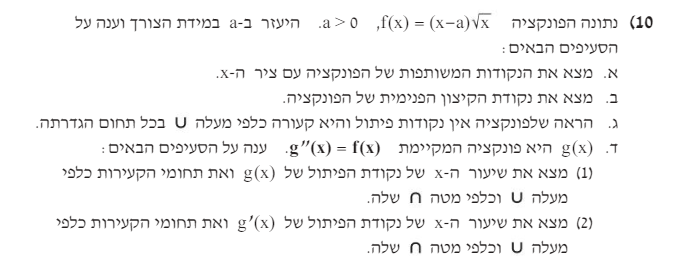 תשובות: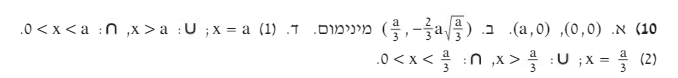 שאלה 3 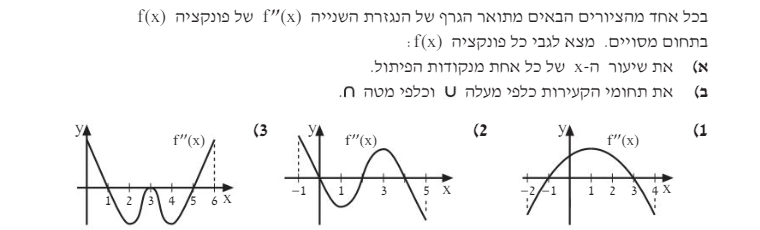 תשובות: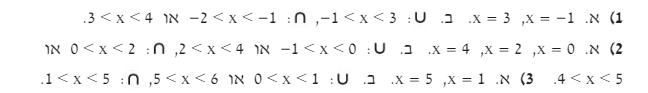 שאלה 4- גיאומטריה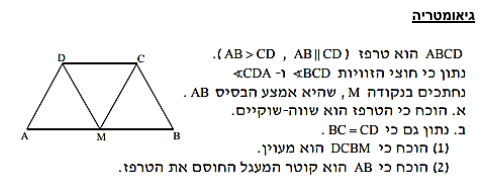  שאלה 5- טריגונומטריה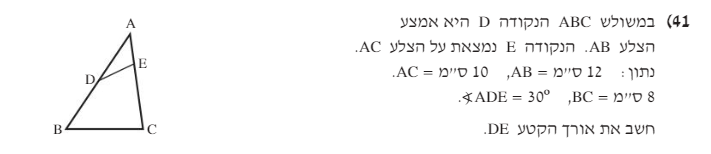 תשובות: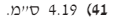 